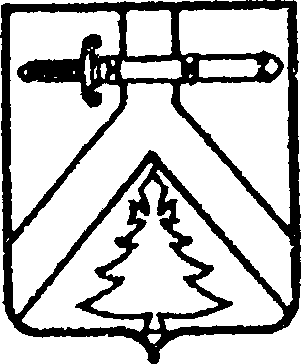 МУРИНСКИЙ СЕЛЬСКИЙ СОВЕТ ДЕПУТАТОВКУРАГИНСКОГО РАЙОНА  КРАСНОЯРСКОГО КРАЯРЕШЕНИЕ18.11.2022                                       с. Мурино                          № 22-128-рО схеме одного многомандатного избирательного округа для проведения выборов     депутатов Муринского сельского Совета депутатов Курагинского района Красноярского краяВ соответствии со ст.18 Федерального Закона от 12.06.2002 № 67-ФЗ «Об основных гарантиях избирательных прав и права на участие в референдуме граждан Российской Федерации», ст. 4 Федерального закона от 02.10.2012 № 157-ФЗ ‹О внесении изменений в Федеральный закон «О политических партиях» и Федеральным законом «Об основных гарантиях избирательных прав и права на участие в референдуме граждан Российской Федерации», ст. 8 Закона Красноярского края «О выборах в органы местного самоуправления в Красноярском крае», ст. 18 Устава муниципального образования Муринский сельсовет Курагинского района Красноярского края, Муринский сельский Совет депутатов РЕШИЛ:Определить схему одного мандатного избирательного округа для проведения выборов депутатов Муринского сельского Совета депутатов Курагинского района Красноярского края и её графическое изображение сроком на 5 лет согласно приложениям 1,2.Контроль за исполнением настоящего Решения возложить на председателя Муринского сельского Совета депутатов.  Настоящее Решение вступает в силу со дня, следующего за днем его официального опубликования (обнародования) в газете «Муринский вестник».CXEMAПриложение № 1К решениюОт 18.11.2022 г. № 22-128-родного многомандатного избирательного округа для проведения выборов депутатов Муринского сельского Совета депутатов Курагинского района Красноярского краяКоличество депутатовКоличество одного многомандатного избирательного округа Численность избирателей по состоянию на 01.07.2022годСредняя норма представительства на 1 депутатский мандатВерхняя граница численности избирателей в избирательном округе на 1 депутатский мандат: С учетом допустимого отклонения от средней нормы представительства в 10 процентов Нижняя граница численности избирателей в избирательном округе на 1 депутатский мандатС учетом отклонения от средней нормы представительства в 10 процентов8   1603758268Приложение № 2К решениюОт 18.11.2022 г. № 22-128-р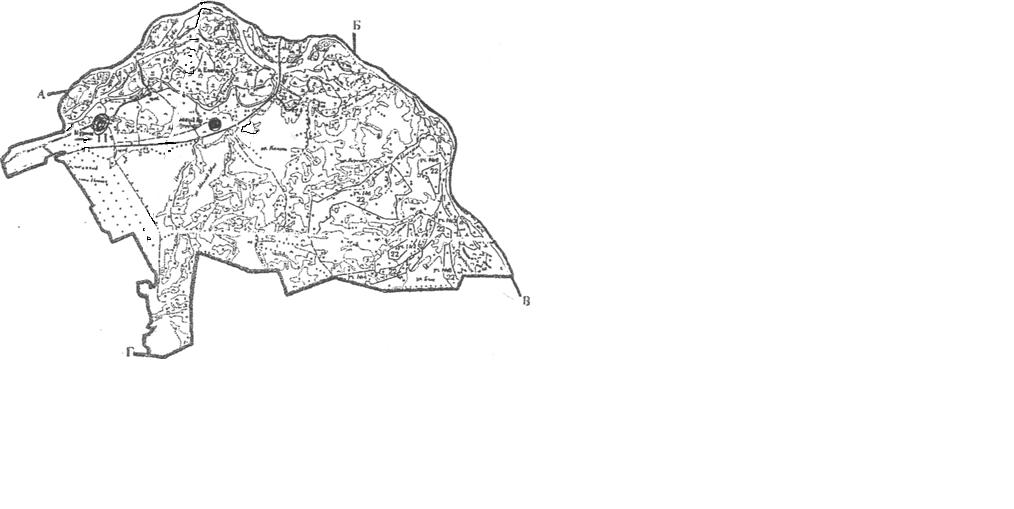 Председатель сельского Совета депутатов________ С.Г. РовныхГлава  Муринского Сельсовета___________ Е.В. ВазисоваНаименование и номерПеречень населенныхГраницы избирательногоЧисло избирателейЧислоизбирательного округапунктов, входящих вокругав округезамещаемыхизбирательный округмандатов	вокругеМуринский№ 1с. Муринод. Белый Яр     Территория муниципального6038образования Муринскийсельсовет